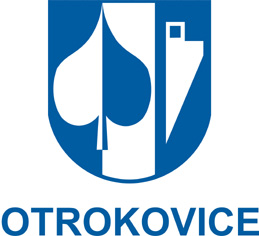 MĚSTO OTROKOVICEOBECNĚ ZÁVAZNÁ VYHLÁŠKA MĚSTA OTROKOVICE č.  2/2020,KTEROU SE MĚNÍ OBECNĚ ZÁVAZNÁ VYHLÁŠKA MĚSTA OTROKOVICE O MÍSTNÍCH POPLATCÍCHZastupitelstvo města Otrokovice rozhodlo dne 11. listopadu 2020 usnesením č. ZMO/2/14/20 vydat na základě ustanovení § 14 a § 10b odst. 5 písm. b) zákona č. 565/1990 Sb., o místních poplatcích, ve znění pozdějších předpisů a podle ustanovení § 84 odst. 2 písm. h) zákona č. 128/2000 Sb., o obcích (obecní zřízení), ve znění pozdějších předpisů tuto obecně závaznou vyhlášku města Otrokovice: Čl. IZměna obecně závazné vyhlášky o místních poplatcíchObecně závazná vyhláška města Otrokovice č. 6/2019, o místních poplatcích, se mění takto:Článek 11 zní. "Čl. 11Splatnost poplatkuPoplatek za užívání veřejného prostranství stanovený jen denní sazbou (čl. 8 odst. 1 a 2) je splatný nejpozději v den započetí zpoplatněného užívání za celou dobu užívání.Poplatek za užívání veřejného prostranství stanovený paušální částkou (čl. 8 odst. 3 až 6) je splatný do 15 dnů od započetí zpoplatněného užívání za celou dobu užívání, a to i v případě, že částečně se dané užívání zpoplatní denní sazbou."Příloha č. 1 zní: "PŘÍLOHA č. 1 K OBECNĚ ZÁVAZNÉ VYHLÁŠCE MĚSTA OTROKOVICE O MÍSTNÍCH POPLATCÍCH Veřejná prostranství podléhající poplatku za užívání veřejného prostranství (k čl. 7 odst. 1)Příloha č. 2 zní:"PŘÍLOHA č. 2 K OBECNĚ ZÁVAZNÉ VYHLÁŠCE MĚSTA OTROKOVICE O MÍSTNÍCH POPLATCÍCH Rozúčtování nákladů na sběr a svoz netříděného komunálního odpadu na osobu pro rok 2021 (k čl. 12 odst. 2)Skutečné náklady města Otrokovice v roce 2019 na sběr a svoz netříděného komunálního odpadu činily 6 434 000 Kč (hodnota A).Počet osob podle § 10b odst. 1 písm. a) zákona  o místních poplatcích přihlášených ve  městě Otrokovice ke dni 1.1.2020:  17806  (hodnota B)Počet staveb k individuální rekreaci, bytů a rodinných domů na území města Otrokovice podle § 10b odst. 1 písm. b) zákona o místních poplatcích, v nichž nebyla k 1.1.2020 přihlášena žádná fyzická osoba: 495 (hodnota C).         Podíl A/(B+C): 6434000/(17806+495) = 351 Kč, což jsou skutečné náklady města v roce 2019 na sběr a svoz netříděného komunálního odpadu na osobu dle zákona o místních poplatcích.Sazba poplatku za provoz systému komunálního odpadu je pro rok 2021 tvořena z částky 351 Kč stanovené podle ustanovení § 10b odst. 5 písm. b) zákona o místních poplatcích a z částky 129 Kč v souladu s ustanovením § 10b odst. 5 písm. a) zákona o místních poplatcích."Čl. IIÚčinnostTato obecně závazná vyhláška nabývá účinnosti dnem 1. ledna 2021.  Bc. Hana Večerková, DiS. v.r.starostka města Ing. Ondřej Wilczynski, Ph.D. v.r.1. místostarosta městaDen vyvěšení na Úřední desku:	18.11.2020	   	 	        Požadovaný den sejmutí z Úřední desky:	21.12.2020	 	 Pořadové číslo vyvěšení:	472/2020		 Poř.č.Část městaPopisné vymezení zpoplatněných veřejných prostranstvíPopisné vymezení zpoplatněných veřejných prostranstvíDoplňující vymezení dotčenými pozemky (parc.č.)Štěrkoviště, Bahňák a Stará Koloniemístní komunikace včetně chodníků, zpevněné plochy a plochy veřejné zeleně na sídlišti Štěrkoviště a v okolí Rekreační oblasti Štěrkoviště (ul. Mánesova (část), Ml.stavbařů, Štěrkoviště, tř. Tomáše Bati (část), sportovní areál TJ Jiskra)427/36, 428/2, 429/7, 429/9, 429/11, 429/16, 429/21, 429/90, 429/127, 429/129, 429/130, 429/131, 429/132, 429/133, 429/193, 430/1, 430/7, 430/11, 430/12, 430/54, 430/55, 458/34, 2310/1, 2310/3,  2310/4, 2310/5, 2310/6, 2310/8, 2310/12, 2310/14, 2310/15, 3355/11, 3364/3, 3365/1, 3365/4, 3365/5, 3365/6, 3365/7, 3365/10, 3365/11, 3366/1,  3366/2, 3366/6, 3367/1, 3367/3, 3367/6, 3367/7, 3367/8, 3367/10, 3367/11, 3367/12, 3367/13, 3367/14, 3367/15, 3367/16, 3367/17, 3367/18, 3367/19, 3367/20, 3367/21, 3367/22, 3367/34, 3367/35, 3367/37, 3368/1, 3368/2, 3368/3, 3369/9, 3369/10, 3369/11, 3370, 3372/1, 3372/2, 3372/3, 3372/4, 3372/6, 3372/7, 3372/11, vše v k.ú. Otrokovice427/36, 428/2, 429/7, 429/9, 429/11, 429/16, 429/21, 429/90, 429/127, 429/129, 429/130, 429/131, 429/132, 429/133, 429/193, 430/1, 430/7, 430/11, 430/12, 430/54, 430/55, 458/34, 2310/1, 2310/3,  2310/4, 2310/5, 2310/6, 2310/8, 2310/12, 2310/14, 2310/15, 3355/11, 3364/3, 3365/1, 3365/4, 3365/5, 3365/6, 3365/7, 3365/10, 3365/11, 3366/1,  3366/2, 3366/6, 3367/1, 3367/3, 3367/6, 3367/7, 3367/8, 3367/10, 3367/11, 3367/12, 3367/13, 3367/14, 3367/15, 3367/16, 3367/17, 3367/18, 3367/19, 3367/20, 3367/21, 3367/22, 3367/34, 3367/35, 3367/37, 3368/1, 3368/2, 3368/3, 3369/9, 3369/10, 3369/11, 3370, 3372/1, 3372/2, 3372/3, 3372/4, 3372/6, 3372/7, 3372/11, vše v k.ú. OtrokoviceŠtěrkoviště, Bahňák a Stará Koloniepark před Společenským domem v části Bahňák ohraničený ulicemi Erbenova, Tylova a tř. T.Bati a plocha parkového charakteru kolem Společenského domu ohraničená ulicemi Erbenova, Tylova  a Mánesova439/6, 439/8, oba v k.ú. Otrokovice439/6, 439/8, oba v k.ú. OtrokoviceŠtěrkoviště, Bahňák a Stará KolonieMěstské tržiště  Tylova ul. (toto městské tržiště zahrnuje v rozsahu dle tržního řádu5) i část pozemku parc.č. 439/6, který je uveden v předchozím řádku) 439/207, 439/208, 439/209, 439/210, vše v k.ú. Otrokovice439/207, 439/208, 439/209, 439/210, vše v k.ú. OtrokoviceŠtěrkoviště, Bahňák a Stará Koloniemístní komunikace včetně chodníků, zpevněné plochy a plochy veřejné zeleně - ostatní v části Bahňák (ul. Dobrovského, Erbenova, Janáčkova, Jungmannova, K.Čapka, Krátká, Mánesova (část), Moravní, tř. Spojenců, tř. Odboje, Školní, tř. Tomáše Bati (část), Tylova, Vrchlického, Wolkerova, Zahradní)425/4, 425/5, 425/7, 425/14, 425/25, 425/27, 426/1, 426/5, 426/6, 426/7, 426/8, 426/9, 426/10, 426/11, 426/12, 426/13, 426/14, 426/15, 426/16, 426/26, 426/29, 426/30, 426/31, 426/32, 426/33, 426/34, 426/35, 426/48, 426/84, 426/314, 427/1, 427/8, 427/23, 427/39, 429/4, 429/5, 429/6, 429/8, 429/12, 429/19, 429/24, 429/29, 429/37, 429/42, 429/66, 429/71,  429/123, 429/134, 429/135, 429/136, 429/138, 429/139, 429/140, 429/213, 429/239, 438/1 (jen část – cyklostezka na ul. tř. Tomáše Bati), 438/4, 438/5, 438/6, 438/7, 438/8, 438/9, 438/10, 438/11, 438/12, 438/13, 438/14, 438/15, 438/16, 438/17, 438/23, 438/29, 438/40, 438/86, 438/93, 438/96, 438/101, 438/108, 438/109, 438/139, 438/143, 438/144, 438/246, 438/269, 438/332, 438/333, 439/2, 439/3, 439/5, 439/7, 439/9, 439/10, 439/11, 439/12, 439/13, 439/14, 439/17, 439/18, 439/19, 439/20, 439/21, 439/22, 439/23, 439/24, 439/25, 439/27, 439/28, 439/32, 439/33, 439/35, 439/36, 439/37, 439/38, 439/41 (jen část - veřejný chodník na ul. Moravní), 439/80, 439/81, 439/102, 439/191, 439/212, 439/215, 439/216, 439/222, 439/223, 439/224, 439/225, 439/227, 439/228, 439/229, 439/232, 439/233, 439/237, 440/1, 440/2, 440/3, 440/14, 441/1, 441/2, 441/3, 441/25, 441/26, 442/1, 442/28, 442/31, 442/84, 442/92, 446/1, 447/7, 447/63, 447/64, 447/65 448/16, 448/273, 448/299, 448/300, 448/301, 2303/1, 2306/4, 2306/5, 3407, vše v k.ú. Otrokovice425/4, 425/5, 425/7, 425/14, 425/25, 425/27, 426/1, 426/5, 426/6, 426/7, 426/8, 426/9, 426/10, 426/11, 426/12, 426/13, 426/14, 426/15, 426/16, 426/26, 426/29, 426/30, 426/31, 426/32, 426/33, 426/34, 426/35, 426/48, 426/84, 426/314, 427/1, 427/8, 427/23, 427/39, 429/4, 429/5, 429/6, 429/8, 429/12, 429/19, 429/24, 429/29, 429/37, 429/42, 429/66, 429/71,  429/123, 429/134, 429/135, 429/136, 429/138, 429/139, 429/140, 429/213, 429/239, 438/1 (jen část – cyklostezka na ul. tř. Tomáše Bati), 438/4, 438/5, 438/6, 438/7, 438/8, 438/9, 438/10, 438/11, 438/12, 438/13, 438/14, 438/15, 438/16, 438/17, 438/23, 438/29, 438/40, 438/86, 438/93, 438/96, 438/101, 438/108, 438/109, 438/139, 438/143, 438/144, 438/246, 438/269, 438/332, 438/333, 439/2, 439/3, 439/5, 439/7, 439/9, 439/10, 439/11, 439/12, 439/13, 439/14, 439/17, 439/18, 439/19, 439/20, 439/21, 439/22, 439/23, 439/24, 439/25, 439/27, 439/28, 439/32, 439/33, 439/35, 439/36, 439/37, 439/38, 439/41 (jen část - veřejný chodník na ul. Moravní), 439/80, 439/81, 439/102, 439/191, 439/212, 439/215, 439/216, 439/222, 439/223, 439/224, 439/225, 439/227, 439/228, 439/229, 439/232, 439/233, 439/237, 440/1, 440/2, 440/3, 440/14, 441/1, 441/2, 441/3, 441/25, 441/26, 442/1, 442/28, 442/31, 442/84, 442/92, 446/1, 447/7, 447/63, 447/64, 447/65 448/16, 448/273, 448/299, 448/300, 448/301, 2303/1, 2306/4, 2306/5, 3407, vše v k.ú. OtrokoviceŠtěrkoviště, Bahňák a Stará Koloniemístní komunikace včetně chodníků, zpevněné plochy a plochy veřejné zeleně ve Staré Kolonii (ul. Dr. Stojana, Dvořákova, Nadjezd, Nerudova, Palackého, Přístavní, tř. Tomáše Bati (část))448/1, 448/3, 448/4, 448/5, 448/6, 448/7, 448/8, 448/9, 448/10, 448/14, 448/17, 448/29, 448/62, 448/65, 448/70, 448/75, 448/81, 448/82, 448/87, 448/92, 448/97, 448/131,  448/136, 448/141, 448/146, 448/156, 448/161, 448/166, 448/169, 448/204, 448/287, 449/1, 451/1, 451/4, 451/5, 453/10, 457/2, 457/3, 457/4, 457/5, 458/18, 463/2, 463/22, 2304/1, 2304/2, 2305/2, vše v k.ú. Otrokovice448/1, 448/3, 448/4, 448/5, 448/6, 448/7, 448/8, 448/9, 448/10, 448/14, 448/17, 448/29, 448/62, 448/65, 448/70, 448/75, 448/81, 448/82, 448/87, 448/92, 448/97, 448/131,  448/136, 448/141, 448/146, 448/156, 448/161, 448/166, 448/169, 448/204, 448/287, 449/1, 451/1, 451/4, 451/5, 453/10, 457/2, 457/3, 457/4, 457/5, 458/18, 463/2, 463/22, 2304/1, 2304/2, 2305/2, vše v k.ú. OtrokoviceStřed a Újezdynáměstí 3. května a navazující ulice sídliště Střed včetně všech místních komunikací, chodníků, zpevněných ploch a ploch veřejné zeleně (ul. Družstevní, Hložkova (část), Jana Žižky, Jiráskova, Nábřeží, Na Uličce, Obchodní, Smetanova, Svobodova, Zámostí)6/22, 6/23, 7, 41/1, 41/2, 41/16, 47, 60/1, 66/1, 66/2, 66/3, 66/4, 66/5, 66/6, 66/9, 66/10, 66/11, 66/21, 66/22, 66/23, 136/1, 136/2, 136/3, 136/4, 136/5, 136/6, 136/7, 136/8, 136/10, 136/20, 136/23, 136/28, 150/2, 180, 186, 190/1, 190/2, 190/4, 190/6, 300/1, 315/5, 492/7, 492/8, 492/13, 492/14, 492/18, 492/19, 492/21, 492/29, 492/36, 492/37, 492/38, 1850/2, 1850/4, 1932/2, 1932/4, 1932/6, 1932/8, 1932/9, 1932/10, 1932/11, 1932/12, 1932/13, 1932/14, 1932/16, 1932/17, 1932/18, 1932/19, 1932/20, 1932/21, 1994/1, 2298/2, 2298/3, 2298/5, 2307/4, 2307/5, 2307/10, 2307/11, 2319/1, 2341/5, 2341/6, 2343/1, 2343/2, 2343/3 (jen část – ul. Jiráskova a ul. Nábřeží), 2343/4, 2343/6, 2343/15, 2343/17, 2343/19, 2352/25, 2353/1, 3403, 3524, 3559, vše v k.ú. Otrokovice6/22, 6/23, 7, 41/1, 41/2, 41/16, 47, 60/1, 66/1, 66/2, 66/3, 66/4, 66/5, 66/6, 66/9, 66/10, 66/11, 66/21, 66/22, 66/23, 136/1, 136/2, 136/3, 136/4, 136/5, 136/6, 136/7, 136/8, 136/10, 136/20, 136/23, 136/28, 150/2, 180, 186, 190/1, 190/2, 190/4, 190/6, 300/1, 315/5, 492/7, 492/8, 492/13, 492/14, 492/18, 492/19, 492/21, 492/29, 492/36, 492/37, 492/38, 1850/2, 1850/4, 1932/2, 1932/4, 1932/6, 1932/8, 1932/9, 1932/10, 1932/11, 1932/12, 1932/13, 1932/14, 1932/16, 1932/17, 1932/18, 1932/19, 1932/20, 1932/21, 1994/1, 2298/2, 2298/3, 2298/5, 2307/4, 2307/5, 2307/10, 2307/11, 2319/1, 2341/5, 2341/6, 2343/1, 2343/2, 2343/3 (jen část – ul. Jiráskova a ul. Nábřeží), 2343/4, 2343/6, 2343/15, 2343/17, 2343/19, 2352/25, 2353/1, 3403, 3524, 3559, vše v k.ú. OtrokoviceStřed a Újezdyveřejně přístupná podloubí budov na nám. 3. května čp. 1340, průchody v budovách čp. 1466 (nám. 3. května) a čp. 1467 (ul. Na Uličce)st.2543, st.2554, st.2658, st.3057/1, st.3058/1, vše v k.ú. Otrokovicest.2543, st.2554, st.2658, st.3057/1, st.3058/1, vše v k.ú. OtrokoviceStřed a Újezdyplocha parkového charakteru před kostelem sv. Vojtěcha na nám. 3. května3/1, 6/9, 19, 20/2, 2298/10, 2343/12, 2348/1, 3398, vše v k.ú. Otrokovice3/1, 6/9, 19, 20/2, 2298/10, 2343/12, 2348/1, 3398, vše v k.ú. OtrokoviceStřed a Újezdymístní komunikace včetně chodníků, zpevněné plochy a plochy veřejné zeleně v okolí sokolovny a ulice Komenského (ul. Komenského, Třebízského, tř. Tomáše Bati (část), Tyršova) 81/1, 81/2, 82/1, 82/5, 82/6, 462/1, 462/36, 462/38, 462/43, 494/3, 494/6, 494/7, 494/11, 494/12, 494/15, 2305/1, 2343/3 (jen část – ul. Třebízského), 2343/4, 2343/9, 2343/10, 2343/26, 2353/3 (jen místní komunikace), vše v k.ú. Otrokovice81/1, 81/2, 82/1, 82/5, 82/6, 462/1, 462/36, 462/38, 462/43, 494/3, 494/6, 494/7, 494/11, 494/12, 494/15, 2305/1, 2343/3 (jen část – ul. Třebízského), 2343/4, 2343/9, 2343/10, 2343/26, 2353/3 (jen místní komunikace), vše v k.ú. OtrokoviceStřed a Újezdymístní komunikace včetně chodníků, zpevněné plochy a plochy veřejné zeleně v části Újezdy (ul. Bařinky, B.Němcové, Čechova, Dolní, Hložkova (část), Horní, Prostřední)41/4, 41/5, 41/6, 41/7, 41/14, 1920/8, 1920/11, 1920/12, 1920/13, 1973/2, 1986/2, 1993/2, 2023/4, 2149/2, 2157/2, 2158/1, 2158/2, 2159/1, 2160/1, 2160/9, 2161/9, 2161/17, 2323/1, 2341/1, 2341/7, 2344/1, 2344/2, 2344/3, 2348/2, 2348/12, 2795/2, 3469, 3653, 3690, 3784 (jen veřejná komunikace), vše v k.ú. Otrokovice 41/4, 41/5, 41/6, 41/7, 41/14, 1920/8, 1920/11, 1920/12, 1920/13, 1973/2, 1986/2, 1993/2, 2023/4, 2149/2, 2157/2, 2158/1, 2158/2, 2159/1, 2160/1, 2160/9, 2161/9, 2161/17, 2323/1, 2341/1, 2341/7, 2344/1, 2344/2, 2344/3, 2348/2, 2348/12, 2795/2, 3469, 3653, 3690, 3784 (jen veřejná komunikace), vše v k.ú. Otrokovice Přednádražímístní komunikace včetně chodníků, zpevněné plochy a plochy veřejné zeleně – na sídlišti v ul. Nádražní, u budovy polikliniky a na tř. Osvobození 205/1, 205/3, 205/4, 205/5, 205/6, 205/7, 205/8, 205/10, 222/1, 228/4, 275/1,  275/5, 275/6, 275/17, 2299/3,  2300/1, 2352/17, 2352/21, 2812/103, 2812/104, 3192, 3381/1, 3382, 3383/1, 3383/3, 3383/4 (jen veřejný chodník), 3383/5, 3384/1, 3384/2, 3384/3, 3384/4, 3384/5, 3384/6, 3384/7, 3384/8, 3384/9, 3384/10, 3384/11, 3385/3, 3385/4, 3385/5, 3385/6, 3385/7, 3385/8, 3385/9, 3385/10, 3385/11, 3385/12, 3385/16, 3385/17, 3385/18, 3385/19, 3385/20, vše v k.ú. Otrokovice205/1, 205/3, 205/4, 205/5, 205/6, 205/7, 205/8, 205/10, 222/1, 228/4, 275/1,  275/5, 275/6, 275/17, 2299/3,  2300/1, 2352/17, 2352/21, 2812/103, 2812/104, 3192, 3381/1, 3382, 3383/1, 3383/3, 3383/4 (jen veřejný chodník), 3383/5, 3384/1, 3384/2, 3384/3, 3384/4, 3384/5, 3384/6, 3384/7, 3384/8, 3384/9, 3384/10, 3384/11, 3385/3, 3385/4, 3385/5, 3385/6, 3385/7, 3385/8, 3385/9, 3385/10, 3385/11, 3385/12, 3385/16, 3385/17, 3385/18, 3385/19, 3385/20, vše v k.ú. OtrokovicePřednádražípark u budovy polikliniky na tř. Osvobození218, 220/2, 220/4, 220/5, 220/6, 220/8, 220/11, 222/2,  275/10, 275/11, 275/12, 3381/2, vše v k.ú. Otrokovice218, 220/2, 220/4, 220/5, 220/6, 220/8, 220/11, 222/2,  275/10, 275/11, 275/12, 3381/2, vše v k.ú. OtrokovicePřednádražímístní komunikace včetně chodníků, zpevněné plochy a plochy veřejné zeleně před železničním nádražím na ulici Nádražní až k ulicím Bezručova, Dr. E. Beneše, Havlíčkova, J.Jabůrkové, Olbrachtova  220/10, 222/3, 233/1, 267/2, 274/3, 275/3, 275/8, 275/9, 275/13, 275/14, 275/18, 275/19, 325/2, 325/19, 325/20, 325/21, 2352/23, 2365/1, 2365/7, 2365/9, 2373/2, 2380/1, 2385/3, 2385/4, 2412/4, 2412/5, 2419, 2432/2, 2763/1, 2764/4, 2764/19, 2765/1, 2765/2, 2771/1, 2777/3, 2782, 3538, vše v k.ú. Otrokovice220/10, 222/3, 233/1, 267/2, 274/3, 275/3, 275/8, 275/9, 275/13, 275/14, 275/18, 275/19, 325/2, 325/19, 325/20, 325/21, 2352/23, 2365/1, 2365/7, 2365/9, 2373/2, 2380/1, 2385/3, 2385/4, 2412/4, 2412/5, 2419, 2432/2, 2763/1, 2764/4, 2764/19, 2765/1, 2765/2, 2771/1, 2777/3, 2782, 3538, vše v k.ú. OtrokoviceTrávníkyplocha parkového charakteru na sídlišti Trávníky u křižovatky ulic Hlavní a J.Valčíka, před budovou čp. 1157, včetně plochy veřejné zeleně kolem této budovy u křižovatky ulic Hlavní a Luční1502/20, 1502/35, oba v k.ú. Kvítkovice u Otrokovic1502/20, 1502/35, oba v k.ú. Kvítkovice u OtrokovicTrávníkymístní komunikace včetně chodníků, zpevněné plochy a plochy veřejné zeleně – ostatní na sídlišti Trávníky (ul.  Hlavní, J.Valčíka, Kpt.Jaroše. Kpt. Nálepky, Lidická, Luční, Polní, Příčná, SNP) a Městské tržiště Hlavní ul. (toto městské tržiště zahrnuje v rozsahu dle tržního řádu5) část pozemku parc.č. 1502/30 v k.ú. Kvítkovice u Otrokovic) 1182/10, 1182/11, 1219/17, 1219/19, 1237/2, 1237/3, 1237/4, 1239/1, 1239/5, 1239/8, 1270/3, 1270/4, 1270/5, 1270/6, 1270/7, 1270/8, 1270/20, 1270/21, 1270/26, 1270/28, 1270/35, 1270/36, 1270/37, 1276/4, 1276/11, 1276/12, 1278/4, 1278/5, 1278/6, 1297/2, 1415/3, 1422/6, 1465/13, 1465/23, 1465/24, 1502/1, 1502/6, 1502/19, 1502/28, 1502/29, 1502/30, 1502/31, 1502/32, 1502/33, 1502/34, 1502/36, 1502/37, 1502/38, 1502/39, 1502/40, 1502/41, 1502/42, 1502/43, 1502/44, 1502/46, 1520/19, 1538/2, 1538/4, 1542/3, 1542/4, 1557/1, 1557/2, 1557/3, 1563/2, 1563/3, 1567, 1572/1, 1572/9, 1572/10, 1572/15, 1577/8, 1577/10, 1577/18, 1577/19, 1577/20, 1577/21, 1577/25, 1577/26, 1578/4, 1659/2, 1659/5, 1660/4, 1661/1, 1674, 1680, vše v k.ú. Kvítkovice u Otrokovic1182/10, 1182/11, 1219/17, 1219/19, 1237/2, 1237/3, 1237/4, 1239/1, 1239/5, 1239/8, 1270/3, 1270/4, 1270/5, 1270/6, 1270/7, 1270/8, 1270/20, 1270/21, 1270/26, 1270/28, 1270/35, 1270/36, 1270/37, 1276/4, 1276/11, 1276/12, 1278/4, 1278/5, 1278/6, 1297/2, 1415/3, 1422/6, 1465/13, 1465/23, 1465/24, 1502/1, 1502/6, 1502/19, 1502/28, 1502/29, 1502/30, 1502/31, 1502/32, 1502/33, 1502/34, 1502/36, 1502/37, 1502/38, 1502/39, 1502/40, 1502/41, 1502/42, 1502/43, 1502/44, 1502/46, 1520/19, 1538/2, 1538/4, 1542/3, 1542/4, 1557/1, 1557/2, 1557/3, 1563/2, 1563/3, 1567, 1572/1, 1572/9, 1572/10, 1572/15, 1577/8, 1577/10, 1577/18, 1577/19, 1577/20, 1577/21, 1577/25, 1577/26, 1578/4, 1659/2, 1659/5, 1660/4, 1661/1, 1674, 1680, vše v k.ú. Kvítkovice u OtrokovicLetiště, Kučovaniny, ul. Napajedelskámístní komunikace včetně chodníků, zpevněné plochy a plochy veřejné zeleně v ulicích Letiště a U Letiště 3100/3, 3115/9, 3115/134, 3115/135, 3115/137, 3115/140, 3115/141, 3115/143, 3115/237, 3115/253, 3120/2, 3154/1, 3154/2, 3155/1, 3155/36, 3156, 3157, 3200/10, 3200/17 (jen místní komunikace), 3200/18, 3201/3, 3201/7, 3201/10, 3201/11, 3201/13, 3201/14, 3203/2, 3212, vše v k.ú. Otrokovice 3100/3, 3115/9, 3115/134, 3115/135, 3115/137, 3115/140, 3115/141, 3115/143, 3115/237, 3115/253, 3120/2, 3154/1, 3154/2, 3155/1, 3155/36, 3156, 3157, 3200/10, 3200/17 (jen místní komunikace), 3200/18, 3201/3, 3201/7, 3201/10, 3201/11, 3201/13, 3201/14, 3203/2, 3212, vše v k.ú. Otrokovice Letiště, Kučovaniny, ul. Napajedelskámístní komunikace včetně chodníků, zpevněné plochy a plochy veřejné zeleně v ulicích Kučovaniny a Objízdná 334/6, 334/12, 334/13, 334/14, 334/43, 334/44, 334/45, 334/65, 334/73, 334/80, 334/92, 334/93, 406/2, 413/2, 3120/3, 3120/4, 3120/5, 3120/6, 3120/7, 3120/9, 3200/26, 3200/27, 3201/4, 3202, 3203/1, 3203/3, vše v k.ú. Otrokovice334/6, 334/12, 334/13, 334/14, 334/43, 334/44, 334/45, 334/65, 334/73, 334/80, 334/92, 334/93, 406/2, 413/2, 3120/3, 3120/4, 3120/5, 3120/6, 3120/7, 3120/9, 3200/26, 3200/27, 3201/4, 3202, 3203/1, 3203/3, vše v k.ú. OtrokoviceLetiště, Kučovaniny, ul. Napajedelskámístní komunikace včetně chodníků, zpevněné plochy a plochy veřejné zeleně v ul. Napajedelská2812/1, 2812/3, 2812/4, 2812/5, 2812/7, 2812/8, 2812/9, 2812/10, 2812/11, 2812/12, 2812/13, 2812/47, 2812/48, 2812/50, 2812/51, 2812/52, 2812/55, 2812/56, 2812/57, 2812/58, 2812/59, 2812/64, 2812/65, 2812/66, 2812/67, 2812/68, 2812/70, 2812/72, 2812/73, 2812/74, 2812/76, 2812/77, 2812/89, 2812/92, 2812/93, 2812/94, 2812/95, 2812/96, 2812/98,  2812/99, 2812/107, 2812/108, 3222/2, 3305/4, 3305/6, 3305/8, 3305/9, 3305/10, 3305/13, 3305/14, 3306/2, vše v k.ú. Otrokovice2812/1, 2812/3, 2812/4, 2812/5, 2812/7, 2812/8, 2812/9, 2812/10, 2812/11, 2812/12, 2812/13, 2812/47, 2812/48, 2812/50, 2812/51, 2812/52, 2812/55, 2812/56, 2812/57, 2812/58, 2812/59, 2812/64, 2812/65, 2812/66, 2812/67, 2812/68, 2812/70, 2812/72, 2812/73, 2812/74, 2812/76, 2812/77, 2812/89, 2812/92, 2812/93, 2812/94, 2812/95, 2812/96, 2812/98,  2812/99, 2812/107, 2812/108, 3222/2, 3305/4, 3305/6, 3305/8, 3305/9, 3305/10, 3305/13, 3305/14, 3306/2, vše v k.ú. OtrokoviceKvítkoviceplocha parkového charakteru kolem kostela sv. Anny v Kvítkovicích1551/6, 1551/7, oba v k.ú. Kvítkovice u Otrokovic1551/6, 1551/7, oba v k.ú. Kvítkovice u OtrokovicKvítkovicemístní komunikace včetně chodníků, zpevněné plochy a plochy veřejné zeleně – ostatní v Kvítkovicích (mimo sídliště Trávníky, tedy ul. Bartošova, Bří Mrštíků, Dubnická, Hálkova, K.H.Máchy, Nad Hřištěm, Nivy, Padělky, Spojovací, U Farmy, Zlínská)26/8, 26/9, 47/8, 47/9, 47/85, 47/86, 47/87, 47/88, 47/182, 47/191, 47/193, 47/194, 47/195, 47/215, 47/218, 47/222, 47/225, 56/17, 62, 68/4, 68/21, 68/29, 70/5, 71/4, 72/3, 72/4, 74/3, 74/51, 74/55, 74/61, 74/90, 74/91, 76/1, 98/5, 98/30, 98/31, 98/32, 200/43, 312/3, 312/4, 312/5, 312/6, 312/7, 312/8, 454/5, 454/6, 457/5, 985/43, 985/45, 1016/1, 1016/6, 1016/7, 1016/8, 1016/11, 1016/15, 1043/1, 1279/1, 1280/76, 1280/92, 1280/93, 1280/95, 1280/96, 1280/120, 1280/122, 1280/125, 1281/1, 1281/3, 1285/3, 1286/43, 1286/70, 1286/72, 1286/74, 1295/2, 1295/4, 1296/2, 1297/3, 1297/5, 1297/8, 1409/5, 1409/6, 1532/4, 1551/1, 1551/2, 1551/3, 1551/4, 1551/5, 1551/8, 1553/1, 1553/2, 1553/3, 1555/1, 1555/2, 1556/3, 1560/3, 1560/12, 1560/13, 1562/2, 1562/10, 1678/1, 1693, 1707, 2511, vše v k.ú. Kvítkovice u Otrokovic 26/8, 26/9, 47/8, 47/9, 47/85, 47/86, 47/87, 47/88, 47/182, 47/191, 47/193, 47/194, 47/195, 47/215, 47/218, 47/222, 47/225, 56/17, 62, 68/4, 68/21, 68/29, 70/5, 71/4, 72/3, 72/4, 74/3, 74/51, 74/55, 74/61, 74/90, 74/91, 76/1, 98/5, 98/30, 98/31, 98/32, 200/43, 312/3, 312/4, 312/5, 312/6, 312/7, 312/8, 454/5, 454/6, 457/5, 985/43, 985/45, 1016/1, 1016/6, 1016/7, 1016/8, 1016/11, 1016/15, 1043/1, 1279/1, 1280/76, 1280/92, 1280/93, 1280/95, 1280/96, 1280/120, 1280/122, 1280/125, 1281/1, 1281/3, 1285/3, 1286/43, 1286/70, 1286/72, 1286/74, 1295/2, 1295/4, 1296/2, 1297/3, 1297/5, 1297/8, 1409/5, 1409/6, 1532/4, 1551/1, 1551/2, 1551/3, 1551/4, 1551/5, 1551/8, 1553/1, 1553/2, 1553/3, 1555/1, 1555/2, 1556/3, 1560/3, 1560/12, 1560/13, 1562/2, 1562/10, 1678/1, 1693, 1707, 2511, vše v k.ú. Kvítkovice u Otrokovic Buňovveřejně přístupné účelové komunikace4346, 44504346, 4450